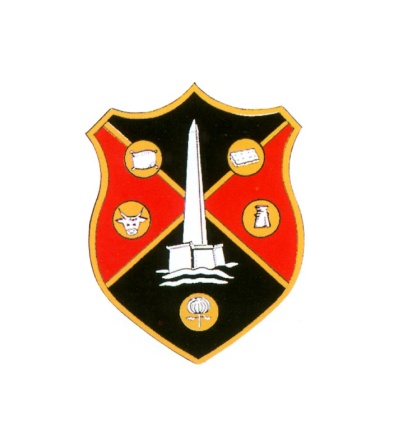 WELLINGTON TOWN COUNCILCOUNCIL PLANNING MEETINGThe PLANNING meeting of Wellington Town Council will be held in the United Reformed Church Hall in Fore Street, Wellington, on Monday 3rd April 2017 at 6:15pm   Greg Dyke Town Clerk	AGENDA1. APOLOGIES2. DECLARATION OF INTERESTS3. APPLICATIONS TO BE DETERMINED BY TOWN COUNCIL:(a) Erection of a single storey extension on the side of 2, Pear Tree Way, Wellington (43/17/0020) Planning Officers report attached recommending: Conditional Approval.(b) Erection of a ground floor extension on the south west elevation at 20, Chestnut Close, Wellington (43/17/0019) Planning Officers report attached recommending: Conditional Approval.(c) Erection of single storey rear extension at 13, Quantock Road, Wellington (43/17/0007) Planning Officers report attached recommending: Conditional Approval.(d) Conversion of garage to form ground floor bedroom and en-suite at 37 Burrough Way, Wellington (43/17/0017) Planning Officers report attached recommending: Conditional Approval.4. TO CONSIDER WHAT COMMENTS TO MAKE ON THE FOLLOWING APPLICATIONS THAT WILL BE DETERMINED BY TAUNTON DEANE BOROUGH COUNCIL OR SOMERSET COUNTY COUNCIL:(a) Various internal alterations at 64, High Street, Wellington (43/17/0035/LB)(b) Various internal and external alterations at 2, Fore Street, Wellington (43/17/0022/LB)(c) Replacement of outbuilding with erection of a two storey extension to the side of 32, Seymour Street, Wellington (43/17/0027)(d) Conversion and change of use of veterinary practice into a total of 5 no. flats at The Mount, 21 High Street, Wellington (43/17/0029)(e) Erection of 7 no. dwellings with car parking and associated works in the car park of The Mount 21, High Street, Wellington (43/17/0028)(f) Various internal and external alterations to enable conversion into a total of 5 no. flats at The Mount, 2 High Street, Wellington (43/17/0030/LB)Taunton Deane Borough Council Planning Officer will be in attendance at this meeting. PLEASE NOTE: COPIES OF ALL PLANNING APPLICATIONS TO BE DETERMINED AND CONSIDERED BY THE TOWN COUNCIL WILL BE ON DISPLAY IN THE UNITED REFORMED CHURCH HALL ON THE DAY OF THE MEETING